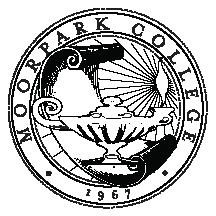 MINUTESFaculty Development Standing College CommitteeWednesday, March 20, 2013, 2:30PM-4:00PM in A138Charter: The Faculty Development Committee makes recommendations on the direction of professional development activities for full-time and part-time faculty, including:In consultation with the EVP, conduct and evaluate new faculty orientationPlan and implement Fall Flex Week activitiesEvaluate applications and award professional development funds. Funds to be considered are limited to those monies identified in the AFT Collective Bargaining AgreementPlan, implement, and assess year-round professional development opportunities MEMBERSHIP/ATTENDANCEMEMBERAttendanceMEMBERAttendanceCo-Chair DeanKim HoffmanspresentCo-Chair FacultyMargaret TennantpresentLearning ResourcesCISEnglish/ESLWorld LanguagesFaten Habib/Mary MillsKathryn AdamsJudith RamosPresentPresentAbsentpresentInstructional TechnologyAshley ChelonispresentChem/ Earth SciencesCNSE/CSMathematics,Physical SciencesVincent CrisostomoEd GarciaBrendan PurdyNonePresentAbsentpresentChild DevmtDigital MediaVisual & Applied ArtsNoneNoneNoneSocial  SciencesBehavioral SciencesBusinessAthleticsPatty Colman; Alt. Ray ZhangElisa SetmireNoneNoneAbsent/Present Absent Access/LSCounselingHealth CenterMusic/DanceTheater ArtsNoneJudi GouldNoneNoneSteve DoylePresentPresentAnimal ScienceHealth SciencesLife ScienceNoneNone Rachel MessingerAbsentUnion RepRenee FraserAbsentNFO LeadersPatty ColmanNils SlattumAbsentDeanInajane NicklasAbsentGUESTSTom OgmachiTom OgmachiTom OgmachiTom OgmachiTom OgmachiAGENDAACTIONCALL TO ORDER AND READING OF MINUTESApproval of Minutes: 1/16/13The meeting was called to order at 2:36 pm by Margaret Tennant.  A motion to accept the minutes as amended was moved by and passed by Steven Doyle and Judi Gould, respectively.  WORKGROUP REPORTSFlex Margaret Tennant reported on the Flex Workgroup meeting on March 6, 2013, in which the group developed several categories as ways to organize Flex activities for next year (see the grid below).  The committee decided on a rough percentage for each category, as noted below.  The committee agreed that these percentages are flexible depending on campus needs and development opportunities.  The Flex Workgroup agreed to organize Fall Flex activities according to the organizational categories, as much as possible.  Kim  Hoffmans suggested Rob Johnstone from the RP group as a possible speaker for Fall-Flex Presidential lunch.  Mr. Johnstone and the RP group are responsible and therefore conversant with much of the state research on student success.  The committee agreed that this is a good choice; Kim will contact him to confirm a time.  Faculty Travel FundingRevised Opt-Out formRevised Travel Funds Activity Proposal Form  Kim Hoffmans presented an updated “opt-out” form for next year’s travel funds.  The committee changed some wording and the amended form was approved (8 Ayes/2 Abstentions). Kim also reported on travel fund expenditures to date: Approximated $7000 has been spent in FT funds, with $500 remaining to spend on two applicants.  Some applicants were funded through CTE funds. $1307 was spent on PT travel funds; some applications were unable to be considered because of errors in the applications or submission dates.  Kim agreed to save the updated Travel Funds application form for the next meeting for discussion. KudosReminders- Brendan Purdy in MarchMargaret Tennant in AprilNo Kudos were reported for March to date. TechnologyAshley Chelonis reported low attendance of technology training sessions this semester.  The committee speculated that this might be due to the heavy workload of many faculty at this time of year.  Ashley told the committee about the topic of an upcoming Tech Tea—clickers and other similar classroom tools.  NFONFO coordinators were absent.  PREVIOUS BUSINESSCollege hourKim and Margaret reported no feedback from Administrators on whether or not the college hours is a feasible option for the campus.  Steve Doyle, however, spoke with representatives at a few campuses that have an institutional campus hour—Cal Poly and campuses in Florida.  All report very positive results from both faculty and students.  Faculty Development resource repository updateAshley Chelonis reported that some possibilities might include Group Studio in the new portal (due in April of this year).  A major problem is the potential size of uploaded files; it is important to be able to upload videos of presentations. Standard FD Evaluation FormKim Hoffmans presented an updated form for the committee’s comments, which Kim will incorporate into the form.  NEW BUSINESSFall Fling Survey Mary Mills agreed to revise the previous FD survey distributed at the Fall Fling, then email to all committee members before the next meeting. Guest Speaker for Fall Flex(This issue was addressed under “Flex Workgroup”). ANNOUNCEMENTSVince Crisostomo reported on a conversation with Nenagh Brown about the Great Teacher’s Seminar; the Academic Senate is considering prioritizing applicants for this event scheduled for July 31-August 5.Agenda Items in ReserveNEXT MEETING: April 17, 2013;  2:30-400pm A138.AdjournmentThe meeting was adjourned at 3:55 pm. Future meetings:April 17, 2013May 18, 2013CATEGORYEXAMPLESCLASSROOM TEACHING: 20%Classroom techniques
Classroom management
Assessment
Discipline-specific techniques
MentoringTEACHING & TECHNOLOGY: 20%Classroom technology
Assessment technology
Distance Ed technology
Teaching of technology to studentsWELLNESS: 10%Professional burn-out
Stress reductionWORK TOOLS: 15%VCCCD processes (Field Trips, Banner, etc).
MS Office programsINSTITUTIONAL PROCESSES: 15%Program Plans & SLOs
Emergency Preparedness
Sexual HarassmentSTUDENT SUCCESS: 20%Student disciplinary procedures
Basic skills
Student services
Registration
Library